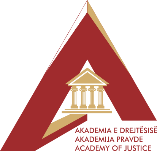 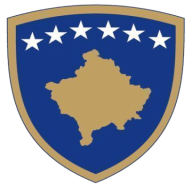 Republika e KosovësRepublika Kosova/Republic of KosovoAkademia e Drejtësisë / Akademija Pravde / Academy of Justice2. Emërtimi i modulit/temës, koncept i shkurtër i problemeve praktike rreth modulit/temës për të cilën aplikoni2.1 Fusha: ( Ju lutem shënoni fushën sipas konkursit)Emërtimi i modulit/ temës: ( Përkufizo modulin/temën ) Trajnuesi: (Shëno: Emri dhe Mbiemri)Qëllimi i këtij trajnim:( Përshkrimi i shkurtër i qëllimit të trajnimit)Objektivat Pas përfundimit të trajnimit pjesëmarrësit duhet të jenë në gjendje që të:----------------------------------------------------------------------------------Temat specifike të trajnimit ----------------------------------------------------------------------------------Çështjet kyçe lidhur me modulin/temën:Legjislacioni pozitiv për këtë fushë që ka nevojë të trajtohet(Të përshkruhet në mënyrë të detajuar arsyeshmëria e trajtimit të këtij legjislacioni në trajnim)2.2 Koncept i shkurtër i problemeve praktike të identifikuara(Të përshkruhet në mënyrë të detajuar arsyeshmëria e trajtimit të këtyre problemeve në trajnim)Arsye tjera(Të përshkruhet në mënyrë të detajuar)Përfituesit potencial (Të specifikohen përfituesit e trajnimit: gjyqtar, prokuror, bashkëpunëtor profesional, staf administrativ  dhe profesionist të tjerë ligjor)Efekti që do të arrihet me trajnim(Të jepet informata të shkurtra për efektin që do të duhet të arrij ky trajnim)Metodat dhe teknikat që do të përdorën në trajnim(Të përshkruhen metodat dhe teknikat që do t’i përdorni në realizimi të trajnimit)